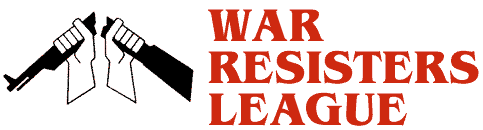 ChicagoChapterWednesday, April 15th  11:00 AM to 1:00 PMFederal Plaza, Dearborn and Adams, Chicago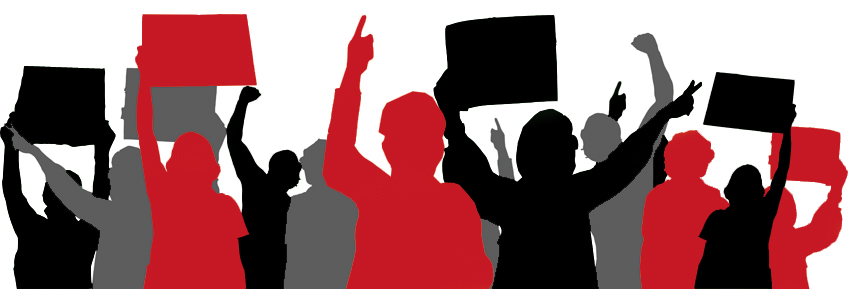            War Tax    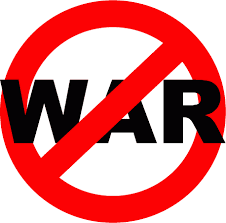 DemonstrationWe will have anti-war tax banners, the War Resisters' League's leaflet showing how federal tax money is mis-spent on the military, other leaflets with similar themes, and a sound system.We invite you to attend and participate.  For further information contact Bradford Lyttle, by phone at 773.324.0654, or by email to blyttle@igc.orgwww.WRLChicago.org